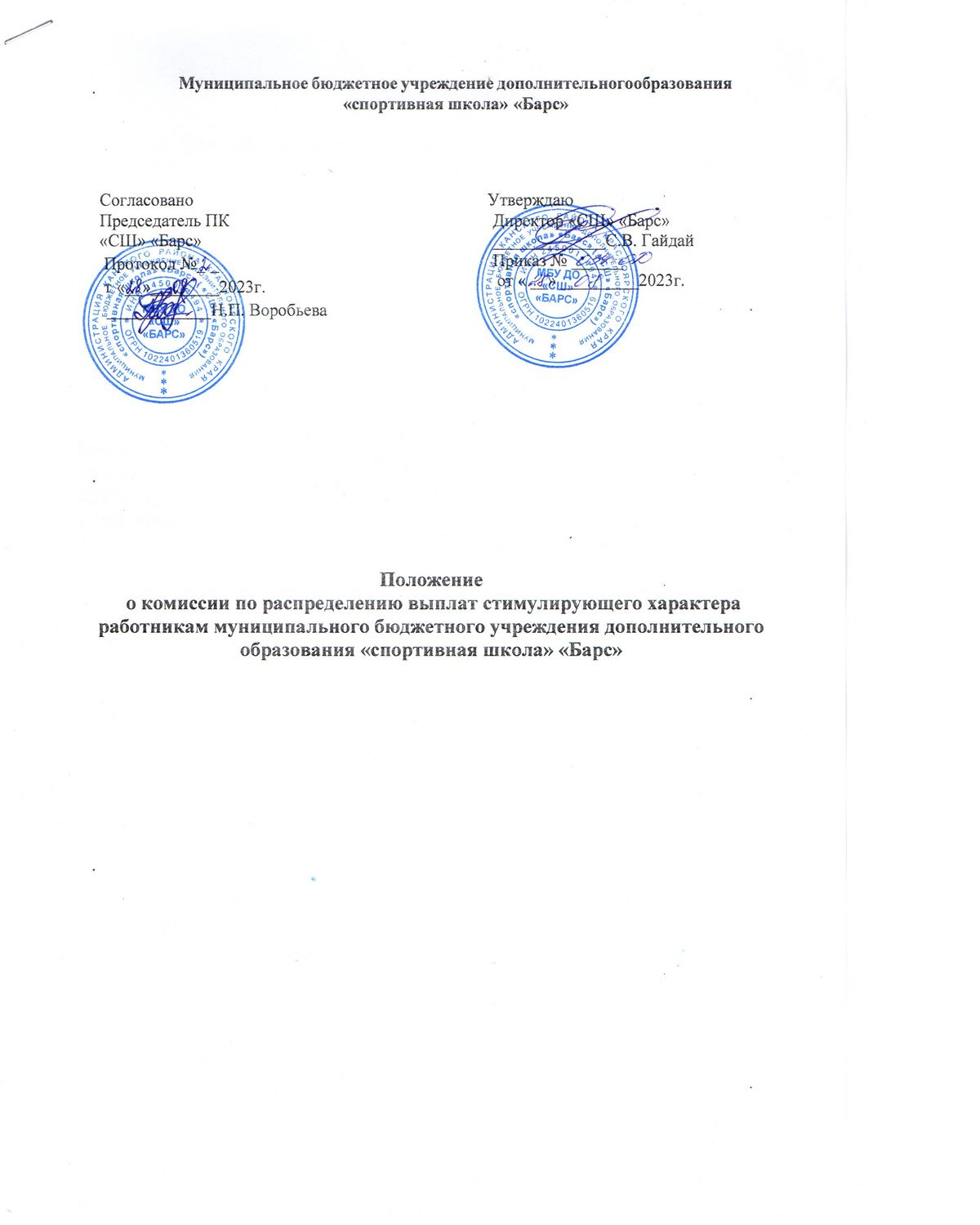 Положение о комиссии по распределению выплат стимулирующего характера работникам муниципального бюджетного учреждения дополнительного образования «спортивная школа» «Барс»Общие положения.         1.1. Настоящее Положение является локальным нормативным актом Муниципального бюджетного  учреждения дополнительного образования «спортивная школа» «Барс» (далее  – «СШ» «Барс»).         1.2. Настоящее Положение определяет порядок формирования, срок полномочий, компетенцию Комиссии по распределению стимулирующей части фонда оплаты труда «СШ» «Барс» (далее по тексту – Комиссия), а также иные вопросы, связанные с ее деятельностью.         1.3. Целью создания Комиссии является обеспечение участия педагогических работников  учреждения в распределении выплат из стимулирующей части фонда оплаты труда в соответствии с Положением об оплате труда «СШ» «Барс» и Положением о распределении стимулирующей части фонда оплаты труда «СШ» «Барс».        1.4.  В своей деятельности Комиссия руководствуется законодательством Российской Федерации, нормативными актами федерального, регионального, муниципального уровней, Уставом «СШ» «Барс», Положением об оплате труда «СШ» «Барс» и Положением о распределении стимулирующей части фонда оплаты труда «СШ» «Барс».        1.5. Комиссия создаѐтся в учреждении с целью обеспечения объективного и справедливого установления работникам учреждения выплат стимулирующего характера.Компетенции Комиссии.          2. 1. К компетенции Комиссии относятся следующие вопросы:утверждение перечня показателей (оснований) и критериев качества и результативности труда педагогических   работников «СШ» «Барс» для определения размера стимулирующих надбавок и выплат;подсчет и оценка выполнения педагогическими работниками «СШ» «Барс» утвержденных показателей и критериев качества и результативности труда на основании представленных ими оценочных листов и других аналитических документов;утверждение персональных и сводных оценочных листов педагогических работников по результатам оценки выполнения утвержденных показателей и критериев качества и результативности труда за соответствующий период;рассмотрение возражений педагогических  работников относительно утвержденных результатов выполнения ими показателей и критериев качества и результативности и эффективности деятельности труда.           2.2. Комиссия вправе:приглашать на свои заседания педагогических работников «СШ» «Барс» для выяснения соответствия представленных ими оценочных и аналитических документов фактическим данным;      -       вносить изменения (дополнения) в перечень показателей (оснований) и критериев качества и результативности труда педагогических работников для определения размера стимулирующих надбавок и выплат.III. Порядок формирования Комиссии.      3.1.  В состав Комиссии могут входить представители администрации  «СШ» «Барс», наиболее опытные тренеры-преподаватели, председатель первичной профсоюзной организации.            3.2.  Комиссия создается решением педагогического совета «СШ» «Барс» сроком на 1 год, путем открытого голосования и подсчета большинства голосов. Состав Комиссии утверждается приказом директора «СШ» «Барс» и доводится до ее членов под подпись.     3.3.  Комиссия формируется не менее чем из трех человек, в состав которой в обязательном порядке включается председатель первичной профсоюзной организации.     3.4.  Председатель Комиссии планирует и организует ее работу, организует ведение протокола, подписывает его, контролирует выполнение принятых решений.    3.5.   Секретарь Комиссии ведет, подписывает и хранит протоколы ее заседаний в отдельном номенклатурном деле, ведет иную документацию Комиссии (сроки хранения документов «СШ» «Барс» 1 год).    3.6.  Член Комиссии может быть выведен из ее состава по решению педагогического коллектива  «СШ» «Барс» в следующих случаях:       -     по	его	желанию,	выраженному	в	письменной	форме	на имя   председателя комиссии;       -     при изменении членом Комиссии места работы или должности;        -     в случае досрочного выбытия.Порядок проведения заседаний Комиссии.    4.1. Комиссия проводит свои заседания по мере необходимости, но не реже одного раза   в месяц. Дату, время и место проведения заседания Комиссии определяет ее председатель.    4.2. Решения Комиссии принимаются большинством голосов ее членов и оформляются протоколом, который подписывается составом комиссии присутствующем на распределении стимулирующих выплат. В протоколе в обязательном порядке учитывается мнениепредседателя первичной профсоюзной организации. В случае равенства голосов голос председателя является решающим.     4.3. Протокол заседания комиссии передается директору «СШ» «Барс» для подготовки приказа о поощрении педагогических  работников «СШ» «Барс». Приказ оформляется не позднее трех рабочих дней с даты передачи протокола директору «СШ»  «Барс».    4.4.  Приказ доводится до заинтересованных лиц.                                 V. Права и обязанности членов Комиссии.    5.1.   Члены Комиссии имеют право:участвовать в обсуждении и принятии решений Комиссии, выражать в письменной форме свое особое мнение, которое отражается в протоколе заседания Комиссии;инициировать заседание Комиссии по любому вопросу, относящемуся к ее компетенции.    5.2.  Члены Комиссии не вправе разглашать служебную информацию и информацию о персональных данных работников, ставшую им известной в связи с работой в составе премиальной комиссии.      5.3. За разглашение указанной информации члены Комиссии несут дисциплинарную, административную, уголовную и иную ответственность в соответствии с законодательством Российской Федерации.СогласованоПредседатель ПК «СШ» «Барс» Протокол №___  от«__»________2023г.     ____________Н.П. Воробьева                    Утверждаю:            Директор «СШ» «Барс»_____________С.В. Гайдай     Приказ № ______ от « __» _________2023г.